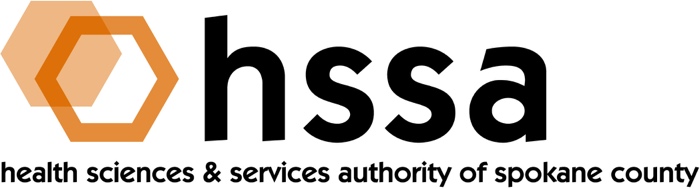 HSSA BOARD MEETINGWednesday, March 16, 2022 – 3:00 PMIN PERSONWSU Administration Building, Suite 501AGENDA Welcome – Jason Thackston, Board Chair				(:05 min.) Establish Quorum, Confirm Agenda						Action Items									Approve December 15, 2021 Board Minutes			Action RequiredApprove Grant Committee Recommendation			Action RequiredOtherBoard Chair’s Report							     (:40 min.)Quorum establishedHave guests introduce themselvesApprove December. 15, 2021 Board Meeting MinutesHear grant recommendation by Grants Committee (Quadralynx, Inc. $255,750 NSF matching grant) – deferredto Grant Committee reportEvergreen Bioscience Innovation Cluster PresentationHSSA Strategic Planning Discussion (timing, issue examples)Board Meetings ReminderExecutive Director’s Report (In packet)			Finance Committee Report –Allison/Gaylene				(05 - 10 min.)
A. Financial Report End of Year, 2021/March 20222022 Annual Budget ReviewGrants Committee Report –Kevin Oldenburg				(10 min.)Committee Report & Grant RecommendationExecutive Session – Jason Thackston					(:45 min.)Adjournment (approximately 5 PM)The next meeting of the HSSA Board is Wednesday, June 15, 2022. Location to be determined.